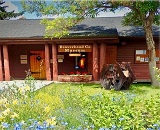 BEAVERHEAD COUNTY MUSEUM15 S. MONTANA STREETDILLON, MT. 59725406 683 5027bvhdmuseum@hotmail.comCounty ID# 81-6001331Permission and Use FormDATE:				ATTENDANT:				NAME: 						In Person	  Phone	Email		PHONE #						EMAIL					REQUEST DETAILSWHO or WHAT?											WHEN?						WHERE?					Please Provide Detailed Information…																																																											SUBMITTED TO :								For Follow Up	